О проведении отбора получателей субсидии на поддержку сельскохозяйственного производства в 2023 годуВ соответствии с постановлением главы муниципального образования «Ленский район» от «04» марта 2021 года № 01-03-125/1 «Об утверждении Порядка предоставления субсидии из бюджета муниципального образования «Ленский район» Республики Саха (Якутия) на финансовое обеспечение (возмещение) части затрат на поддержку скотоводства в личных подсобных хозяйствах граждан» приказываю:Объявить отбор получателей субсидии на поддержку сельскохозяйственного производства из бюджета муниципального образования «Ленский район» Республики Саха (Якутия) на финансовое обеспечение (возмещение) части затрат на поддержку скотоводства в личных подсобных хозяйствах граждан.Установить сроки приема документов с 21 марта 2023 года по 19 апреля 2023 года включительно.Утвердить объявление об отборе получателей субсидии на финансовое обеспечение (возмещение) части затрат на поддержку скотоводства в личных подсобных хозяйствах граждан, согласно приложения № 1 к настоящему приказу.Опубликовать настоящий приказ на официальном сайте муниципального образования «Ленский район» во вкладке «Сельское хозяйство» по адресу https://lenskrayon.ru/index.php/deyatelnost/selskoe-khozyajstvo. Ведущему зоотехнику МКУ «Ленское УСХ» МО «Ленский район» РС (Я) (Гайфутдинова А.Р.): организовать прием заявок и документов на участие в отборе получателей субсидии в сроки, указанные в пункте 2 настоящего приказа;подготовить материалы поданных заявок для рассмотрения Комиссией по отбору получателей субсидии.Ведущему экономисту МКУ «Ленское УСХ» МО «Ленский район» РС (Я) (Дадасова С.В.) предоставить в администрацию муниципального образования «Ленский район» Протокол комиссии по отбору получателей субсидии для размещения на официальном сайте муниципальное образование «Ленский район» во вкладке «Сельское хозяйство» по адресу https://lenskrayon.ru/index.php/deyatelnost/selskoe-khozyajstvo.Контроль исполнения данного приказа оставляю за собой.И.о. руководителя	   		                                                И.К. ЗахаровЗаявкана участие в отборе на получение субсидии в 20___ годуЯ, ________________________________________________________ (Ф.И.О.)прошу включить мое предприятие (хозяйство) в перечень претендентов получателей субсидии на __________________________________________________________________________(наименование субсидии)Настоящим гарантирую достоверность представленной предоставленной информации в настоящей заявке, а также всех приложенных к настоящей заявке документов.Я, в соответствии с пунктом 4 статьи 9 Федерального закона от 27.07.2006 № 152-ФЗ «О персональных данных», зарегистрирован по адресу:_______________________________________________________________, документ, удостоверяющий личность: _____________, серия___________ №______________, выдан ____________________________________________ «____»______________ ______г. в целях проверки МКУ «Ленское управление сельского хозяйства» (Уполномоченная организация) персональных данных, содержащихся в документах, представленных для участия в отборе получателей субсидии даю согласие Уполномоченной организации, находящемуся по адресу: Республика Саха (Якутия), г. Ленск, ул. Победы 10 «А» на обработку моих персональных данных, содержащиеся в документах, представленных для участия в отборе получателей субсидии, паспортных данных, персональных данных, содержащихся в документах, представленных в соответствии с Соглашением о предоставлении субсидии (при включении в перечень получателей субсидии и заключении Соглашения о предоставлении субсидии), то есть на совершение действий, предусмотренных пунктом 3 статьи 3 Федерального закона от 27.07.2006 № 152-ФЗ «О персональных данных».	Настоящее согласие действует со дня его подписания до дня отзыва в письменной форме. Отзыв осуществляется путем подачи соответствующего заявления в Уполномоченную организацию. В случае предоставления субсидий, отзыв согласия не может быть осуществлен до истечения 3 лет со дня предоставления субсидии.Я, в соответствии с пунктом 4 статьи 9 Федерального закона от 27.07.2006 № 152-ФЗ «О персональных данных», зарегистрирован по адресу:________________________________________________________________, документ, удостоверяющий личность: _____________, серия_________ №______________, выдан __________________________________ «____»______________ ______г. даю согласие МКУ «Ленское управление сельского хозяйства», находящемуся по адресу: Республика Саха (Якутия),           г. Ленск, ул. Победы 10 «А» на публикацию (размещение) на официальном сайте Муниципального образования информации, содержащейся в документах, представленных для участия в отборе получателей субсидии, иной информации, связанной с отбором получателей субсидии, то есть на совершение действий, предусмотренных пунктом 3 статьи 3 Федерального закона от 27.07.2006 № 152-ФЗ «О персональных данных».	Настоящее согласие действует со дня его подписания до дня отзыва в письменной форме. Отзыв осуществляется путем подачи соответствующего заявления в Уполномоченную организацию. В случае предоставления субсидий, отзыв согласия не может быть осуществлен до истечения 3 лет со дня предоставления субсидии.Прилагаю следующие документы:1.___________________________________________________________2.___________________________________________________________3.___________________________________________________________4.___________________________________________________________5. ______________________________________________________________________/_________________/                                                                         подпись заявителя      расшифровка подписи «____» _______________ 20___ год.Справка об отсутствии просроченной задолженности по субсидиям, бюджетным инвестициям и иным средствам, предоставленным из районного бюджета в соответствиис муниципальными правовыми актамиНастоящей справкой подтверждаю, что у __________________________________________________________________(фамилия, имя, отчество Заявителя )отсутствует просроченная задолженность по субсидиям, бюджетным инвестициям и иным средствам, предоставленным из районного бюджета в соответствии с муниципальными правовыми актами МО «Ленский район» РС (Я). 					                               _________________/_____________________/                                                                            (подпись заявителя)                    (Ф.И.О.)«____»______________20__г. (дата предоставления)СПРАВКАо неполучении государственной поддержки на те же целиЯ, _________________________________________________________(фамилия, имя, отчество физического лица, полностью)подтверждаю, что не являюсь получателем денежных средств из бюджета муниципального образования «Ленский район» на основании иных нормативных правовых актов на цели финансового обеспечения части затрат на поддержку скотоводства в личных подсобных хозяйствах.	      				_________________/______________________/                             		             (подпись заявителя)                    (Ф.И.О.)«____»______________20__г. (дата предоставления)Муниципальное образование «ЛЕНСКИЙ РАЙОН» Республики Саха (Якутия)муниципальное казенное учреждение«Ленское управление сельского хозяйства»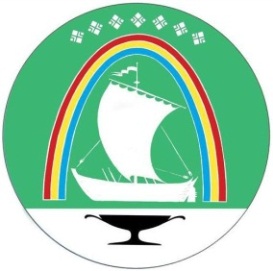 Саха Өрөспүүбүлүкэтин«ЛЕНСКЭЙ ОРОЙУОН» муниципальнай тэриллии муниципальнай казеннай тэрилтэ «Ленскэй оройуон тыа хаhайстыбатын салалтата»ПРИКАЗг. ЛенскПРИКАЗг. ЛенскПРИКАЗг. Ленскот «16» марта 2023 года                                                                      № 14от «16» марта 2023 года                                                                      № 14от «16» марта 2023 года                                                                      № 14Приложение № 1к приказу руководителя МКУ «Ленское УСХ» от «16» марта 2022 г.№  14                                                                О Б Ъ Я В Л Е Н И Ео проведении отбора получателей субсидии на поддержку сельскохозяйственного производства из бюджета муниципального образования «Ленский район» Республики Саха (Якутия) на финансовое обеспечение (возмещение) части затрат на поддержку скотоводства в личных подсобных хозяйствах гражданО Б Ъ Я В Л Е Н И Ео проведении отбора получателей субсидии на поддержку сельскохозяйственного производства из бюджета муниципального образования «Ленский район» Республики Саха (Якутия) на финансовое обеспечение (возмещение) части затрат на поддержку скотоводства в личных подсобных хозяйствах гражданНаименование субсидииСубсидия на финансовое обеспечение (возмещение) части затрат на поддержку скотоводства в личных подсобных хозяйствах гражданСпособ проведения отбораЗапрос предложенийСрок проведения отбораС «21» марта 2023 года по «19» апреля 2023 годаСрок размещения на официальном сайте МО «Ленский район»«20» марта 2023 г.эл. адрес: http://lenskrayon.ru/index.php/deyatelnost/selskoe-khozyajstvoНаименование, место нахождения, почтовый адрес, адрес электронной почты Уполномоченной организацииМуниципальное казенное учреждение «Ленское управление сельского хозяйства» муниципального образования «Ленский район» Республики Саха (Якутия) (МКУ «Ленское УСХ» МО «Ленский район» РС (Я)). Место нахождения, почтовый адрес: 678144, г. Ленск, ул. Победы 10 «А». Адрес эл. почты: ushlensk@bk.ru. Контактные телефоны уполномоченных лиц: 8(41137) 4-24-41, 8(41137) 4-28-79Цель проведения отбора и результат предоставления субсидии  Цель проведения отбора: Финансовое обеспечение (возмещение) части затрат на поддержку скотоводства в личных подсобных хозяйствах граждан в рамках реализации мероприятий подпрограммы «Рост производства продукции отраслей агропромышленного комплекса» государственной программы «Развитие сельского хозяйства и регулирование рынков сельскохозяйственной продукции, сырья и продовольствия на 2020-2024 годы», утвержденной Указом Главы Республики Саха (Якутия) от 10 декабря 2019 г. №873, муниципальной целевой программы «Развитие сельского хозяйства и регулирование рынков сельскохозяйственной продукции, сырья и продовольствия Ленского района Республики Саха (Якутия)»Категории претендентов на участие в отбореПолучателями субсидии на финансовое обеспечение (возмещение) части затрат на поддержку скотоводства в личных подсобных хозяйствах граждан являются граждане, ведущие личное подсобное хозяйство.Критерии отбора Наличие у получателя субсидии поголовья коров по данным форм специализированного наблюдения, предоставляемых Территориальным органом Федеральной службы государственной статистики на 1–е января года, в котором они обратились за получением средств.Требования к участникам отбора по состоянию на 1 марта 2023 года1. участник отбора не должен получать средства из бюджета муниципального образования «Ленский район» на основании иных нормативных правовых актов на цели, установленные Порядком предоставления субсидии из бюджета муниципального образования «Ленский район» Республики Саха (Якутия) на финансовое обеспечение (возмещение) части затрат на поддержку скотоводства в личных подсобных хозяйствах граждан (далее по тексту – Порядок предоставления субсидии); 2. у участника отбора должна отсутствовать просроченная задолженность по возврату в бюджет муниципального образования «Ленский район» субсидий, бюджетных инвестиций, предоставленных в том числе в соответствии с иными правовыми актами, а также иная просроченная (неурегулированная) задолженность по денежным обязательствам перед муниципальным образованием «Ленский район»;3. представление Уполномоченной организации полного пакета документов, перечень которых установлен в пункте 3.3 Порядка предоставления субсидии, и соблюдение сроков предоставления документов;4. включение участника отбора в единый реестр субъектов деятельности в сельском хозяйстве.Условия предоставления субсидии1. согласие получателя субсидии на осуществление Уполномоченной организацией, а также органами государственного финансового контроля обязательных проверок соблюдения целей, условий и порядка предоставления субсидии;2. наличие обязательства получателя субсидии о предоставлении отчета о достижении результата предоставления субсидии в порядке, установленном пунктом 4.1 Порядка предоставления субсидии;3. содержание поголовья крупного рогатого скота на земельном участке, предоставленном и (или) приобретенном для ведения личного подсобного хозяйства;4. перечисление субсидии на расчетные или корреспондентские счета, открытые получателем субсидий в учреждениях Центрального банка Российской Федерации или кредитных организациях;5. согласие получателя субсидии, лиц, получающих средства на основании договоров, заключенных с получателями субсидий (за исключением государственных (муниципальных) унитарных предприятий, хозяйственных товариществ и обществ с участием публично-правовых образований в их уставных (складочных) капиталах, коммерческих организаций с участием таких товариществ и обществ в их уставных (складочных) капиталах), на осуществление в отношении их проверки главным распорядителем как получателем бюджетных средств соблюдения порядка и условий предоставления субсидии, в том числе в части достижения результатов предоставления субсидии, а также проверки органами государственного (муниципального) финансового контроля соблюдения получателем субсидии порядка и условий предоставления субсидии в соответствии со статьями 268.1 и 269.2 Бюджетного кодекса Российской Федерации, и на включение таких положений в соглашение;6. обязательство о достижении плановых показателей по итогам года предоставления субсидииСроки и время приема заявок для участия в отбореСрок приема заявок: Заявки принимаются с «21» марта 2023 г. по «19» апреля 2023 г.С понедельника по пятницу с 9.00 до 18.15 часов, обеденный перерыв с 12.30 до 14.00 часов; суббота, воскресенье – выходной.Порядок подачи заявокЗаявки подаются в МКУ «Ленское УСХ» МО «Ленский район» РС (Я) в письменном виде, по форме согласно приложению № 2 к настоящему Приказу, утвержденному приложением № 1 к Порядку предоставления субсидии.Заявка на участие в отборе подписывается участником отбора лично и (или) уполномоченным лицом, с приложением подлинников документов, подтверждающих полномочия на подписание заявки на участие в отборе от имени участника отбора.Порядок внесения изменений в заявки, отзыва, возврата заявокВнесение изменений в заявку, отзыв заявки осуществляется путем подачи соответствующего письменной заявки в МКУ «Ленское УСХ» МО «Ленский район» РС (Я), в любое время до дня и времени окончания установленного срока приема заявок на участие в отборе.МКУ «Ленское УСХ» МО «Ленский район» РС (Я) осуществляет возврат участнику отбора заявку на участие в отборе в течение 3 рабочих дней со дня поступления письменной заявки об отзыве заявки на участие в отборе в МКУ «Ленское УСХ» МО «Ленский район» РС (Я).Рассмотрение и оценка заявокРассмотрение заявок и приложенных к ним документов на предмет их соответствия установленным критериям и требованиям, осуществляется комиссией в срок не более 5 рабочих дней, со дня окончания отбора.Комиссия рассматривает и оценивает заявки на участие в отборе, а также проверяет предложения на участие в отборе и приложенные к ним документы на предмет их соответствия установленным в объявлении о проведении отбора требованиям.Комиссия принимает решение об отклонении заявки участника отбора на стадии рассмотрения и оценки заявок, в случае:1.	несоответствия участника отбора требованиям, установленным в объявлении о проведении отбора и в пункте 2.5.  Порядка предоставления субсидии; 2.	несоответствия представленных участником отбора предложения и документов требованиям к предложениям участников отбора, установленным в объявлении о проведении отбора;3.	недостоверности представленной участником отбора информации, в том числе информации о месте нахождения и адресе юридического лица;4.	подачи участником отбора предложения после даты и (или) времени, определенных для подачи заявок;5.	несоответствие категории отбора, указанной в пункте 1.4. Порядка предоставления субсидии;6	несоответствие критериям отбора, указанным в пункте 1.5. Порядка предоставления субсидии.Порядок предоставления участникам отбора разъяснений положений извещения об отбореВ течение срока проведения отбора участники отбора вправе обратиться в МКУ «Ленское УСХ» МО «Ленский район» РС (Я) за разъяснением положений объявления письменно или устно.Устная консультация оказывается по контактным номерам должностных лиц МКУ «Ленское УСХ» МО «Ленский район» РС (Я).Ответ с разъяснениями, в случае письменного обращения участника отбора за разъяснениями положений объявления, МКУ «Ленское УСХ» МО «Ленский район» РС (Я) направляет в течение 3 рабочих дней со дня поступления обращения.Перечень документов для участия в отборе  1. заявка, включающая в себя согласие на обработку персональных данных, по форме, по форме согласно приложению № 2 к настоящему Приказу, утвержденному приложением № 1 к Порядку предоставления субсидии;2. справку о наличии поголовья крупного рогатого скота по состоянию на 1 января текущего финансового года, из органа местного самоуправления, расположенного на территории Ленского района для физических лиц, с указанием количества поголовья коров;3. справка, подписанная лицом, претендующим на получение субсидии, о том, что лицо, претендующее на получение субсидии, не получает средства из бюджета муниципального образования «Ленский район» на те же цели, по форме согласно приложению №3 к настоящему Приказу, утвержденному приложением № 2 к Порядку предоставления субсидии;4. справка, подписанная лицом, претендующим на получение субсидии, об отсутствии у получателя субсидии просроченной задолженности по возврату в бюджет муниципального образования «Ленский район» субсидий, бюджетных инвестиций, предоставленных в том числе в соответствии с иными правовыми актами, а также иная просроченная (неурегулированная) задолженность по денежным обязательствам перед муниципальным образованием «Ленский район», по форме согласно приложению №4 к настоящему Приказу, утвержденному приложением № 3 к Порядку предоставления субсидииСрок подписания соглашения о предоставлении субсидииСоглашение подписывается в течение 5 (пяти) рабочих дней после утверждения перечня получателей субсидийУсловия признания победителя отбора уклонившимся от заключения соглашенияУсловием уклонения от заключения соглашения признается не подписание и не предоставление подписанного соглашения в МКУ «Ленское УСХ» МО «Ленский район» РС (Я) в течение 5 (пяти) рабочих дней после утверждения перечня получателей субсидийДата размещения результатов отбора на официальном сайте Муниципального образованияИнформация о результатах рассмотрения заявок размещается на официальном сайте Муниципального образования не позднее следующего рабочего дня после его утвержденияПриложение № 2к приказу руководителя МКУ «Ленское УСХ» от «16» марта 2022 г.№  14                                                                Председателю комиссии по отбору получателей субсидии __________________________________________________________от _________________________________________________________ Приложение № 3к приказу руководителя МКУ «Ленское УСХ» от «16» марта 2022 г.№  14                                                                Приложение № 4к приказу руководителя МКУ «Ленское УСХ» от «16» марта 2022 г.№  14                                                                